                            Анкета экспертаАНО «ЦОП «Бизнес против коррупции» в Ростовской области»,  работающего на условиях "pro bono"               Степанов Игорь ВикторовичЦельПодготовка экспертного правового заключения в рамках процедур Центра общественных процедур «Бизнес против коррупции» в Ростовской области»Название организации, должностьЮридическая фирма «Эберг, Степанов, Аксюк и партнеры» филиал Ростовской областной коллегии адвокатов имени Д.П.БарановаУправляющий партнерКраткая справка о компанииЮридическая фирма «Эберг, Степанов и партнеры» была создана в 1998 году в Ростове-на-Дону. Сегодня она является одной из крупнейших и наиболее авторитетных юридических фирм юга России (согласно рейтингам Chambers, «ПРАВО.РУ», «Эксперт-Юг», «Деловой квартал»), оказывающих услуги по правовому сопровождению бизнеса в области внешнеторгового, таможенного, морского, коммерческого, воздушного, корпоративного, земельного и других отраслей права.Среди клиентов «Эберг, Степанов и партнеры» - крупные иностранные судоходные компании и судовладельцы, металлотрейдеры, операторы зернового рынка, сельхозпроизводители и импортеры оборудования, российские и иностранные строительные фирмы. Сопровождая сложные внешнеэкономические трансакции, она регулярно сотрудничает с ведущей международной юридической фирмой  Dentons.Опыт работыЮридической практикой занимается с 1990 г.В течение десяти лет (1990-2000 гг.) работал в Администрации Азовского района Ростовской области, возглавлял юридический отдел Администрации, занимался правовыми вопросами приватизации промышленных и сельскохозяйственных предприятий, землепользования.В 2000-2001 гг. – руководитель правового управления ОАО «Юг Руси».С 2001 г. по январь 2004 г. – руководитель правового отдела группы компаний «Мир–Комвек».С января 2004 г. по февраль 2006 г. – руководитель юридической фирмы «МК-Центр юридических услуг».С 2006 года является управляющим партнером юридической фирмы «Эберг, Степанов и партнеры» и возглавляет практику «Земля. Недвижимость. Строительство», а также судебную практику.Сфера профессиональных интересовинвестиции в строительствокорпоративное правоинтеллектуальная собственностьсделки с недвижимостьюсудебно-арбитражные спорыОбразованиеРостовский государственный университет, юридический факультет.Программа Федеральной службы по несостоятельности (банкротству) обучения антикризисных арбитражных управляющих.Санкт-Петербургский государственный университет, программа «Посредничество в разрешении конфликтов».Дополнительные сведенияВозраст                          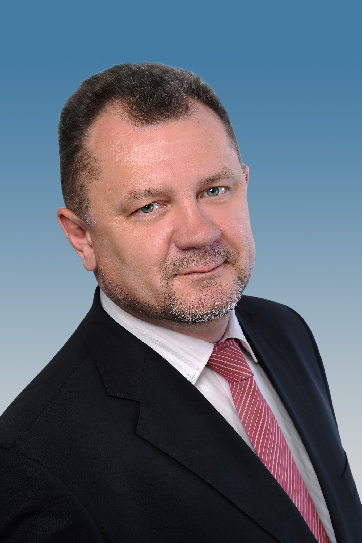 